Publicado en  el 30/01/2017 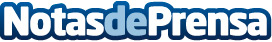 Red de contactos: la mejor herramienta para los emprendedoresAsegurarse un grupo de personas que estén listos para apoyarles y darles trabajos es uno de los pasos esenciales para convertirse en freelance.Datos de contacto:Nota de prensa publicada en: https://www.notasdeprensa.es/red-de-contactos-la-mejor-herramienta-para-los Categorias: Comunicación Recursos humanos http://www.notasdeprensa.es